Year 6 PE Autumn 1 – Football and GymnasticsYear 6 PE Autumn 1 – Football and GymnasticsYear 6 PE Autumn 1 – Football and GymnasticsYear 6 PE Autumn 1 – Football and GymnasticsYear 6 PE Autumn 1 – Football and GymnasticsYear 6 PE Autumn 1 – Football and GymnasticsYear 6 PE Autumn 1 – Football and GymnasticsYear 6 PE Autumn 1 – Football and GymnasticsYear 6 PE Autumn 1 – Football and GymnasticsYear 6 PE Autumn 1 – Football and GymnasticsGymnasticsGymnasticsGymnasticsGymnasticsGymnasticsTag Rugby Tag Rugby Tag Rugby Tag Rugby Tag Rugby Sticky KnowledgeSticky KnowledgeSticky KnowledgeSticky KnowledgeI can use a range of pathways, levels and speeds when travelling.I can use a range of pathways, levels and speeds when travelling.I can consider my teams positioning and communicate before and during match play to stop an opponent scoring.I can consider my teams positioning and communicate before and during match play to stop an opponent scoring.I can combine different methods of travel in a routine.I can combine different methods of travel in a routine.I can make a quick decision on when to apply pressure to an opponent to ensure that I am successful. I can make a quick decision on when to apply pressure to an opponent to ensure that I am successful. I can show symmetry and asymmetry in different rolls.I can show symmetry and asymmetry in different rolls.I can combine a variety of skills in order to score a try.I can combine a variety of skills in order to score a try.I can begin to balance on my hands.I can begin to balance on my hands.I can experiment with different formations and decide which is the most effective for our team.I can experiment with different formations and decide which is the most effective for our team.I can show acrobatic balances with a partner on the floor. I can show acrobatic balances with a partner on the floor. I can experiment with different formations and decide which is the most effective in different match scenarios. I can experiment with different formations and decide which is the most effective in different match scenarios. With a partner, I can perform acrobatic balances with fluency and control in a routine. With a partner, I can perform acrobatic balances with fluency and control in a routine. Keywords:Keywords:Keywords:Keywords:Travel 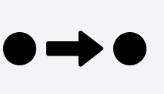 Create  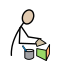 Create  Create  Create  Evade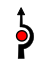 Formations  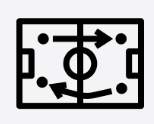 Formations  Formations  Formations  Match 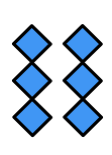 Position 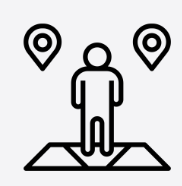 Position Position Position Create  Explore  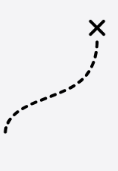 Explore  Explore  Explore  Execution 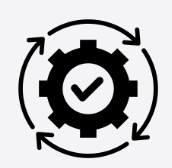 Tension 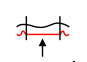 Tension Tension Tension Try  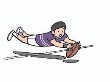 Scenario  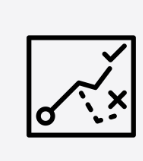 Scenario  Scenario  Scenario  Opponent  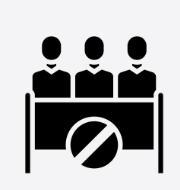 